CV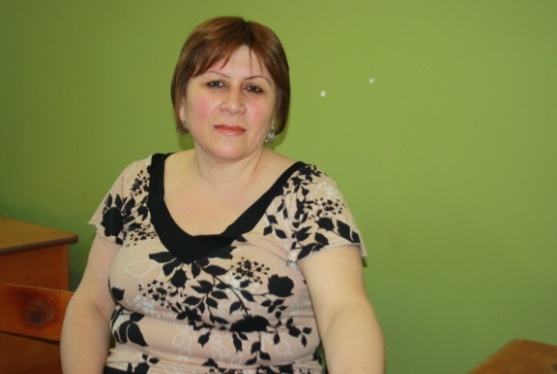 Surname, Name: Ira ShildelashviliAddress:     69 Rustaveli Avenue, TelaviMobile Phone: + 995 599 236843E- mail:  ira.shildelashvil@tesau.edu.geDate of birth: 11. 11. 1963Place of Birth: Telavi, GeorgiaMarital status: MarriedEducation/ Qualification:Georgian Agricultural Institute, Specialization: Fruit – growing, Vegetable growing, Viticulture Qualification:    Learned AgronomistDiploma: HB #068982; HonoursScientific Degree: Candidate of Technical Sciences # 003706Trainings, Conferences and certificates:11.09. 2005 – up today  -  Telavi State University, Associated Professor;01.10.2004  - 10. 09.2005  - Telavi branch of Georgian Agricultural University,  Head of the    Department of Forestry, Forest taxation – Management and Agro – Biology;01.02.2004- 01.10.2004  -   Telavi branch of Georgian Agricultural University, Assistant Professor of theDepartment of Forestry, Forest taxation – Management and Agro – Biology;10.12. 1999 – 01.02.2004 -   Telavi branch of Georgian Agricultural University,                              Senior Teacher of the Department;  29.01.1998 – 10.12. 1999  -  Telavi branch of Georgian Agricultural University,                            Acting Assistant Professor of the Department; 01.09.1996 – 29.01.1998  -  Telavi branch of Georgian Agricultural University,                                                        Acting Dean of the Faculty of Agricultural Economics;  01.09. 1995 – 01.09.1996  - Telavi branch of Georgian Agricultural University, Assistant;Trainings2017, 10.03 -  Training "Strengthening modern research practice in regional educational institutions in the field of agriculture"2009.02.24-26  - Training on the topic "Project Management" organized by USAID (Tbilisi)2007 08.19     -   "Employment Program 2007" Tourism Management and Marketing Training Course provided by special state program. Tbilisi2007. 05.11.31. -  Training organized by GSNF  ,, Biodiversity and                                Community“. Telavi2012.05.04  -   Georgian Institute of Public Affairs, Foundation Open Society Georgia, Training in the principles of local self - governance, skills of presentations and project managementScientific Publications:Public Employment2009  - up today  - Ministry of Education and Science of Georgia, Department of Vocational Educational Development, Member of sector board in the field of industry2009  - up today - Secretary of the faculty board2010  - up today - Member of the representative board of TESAULanguages:                      Georgian (native), , Russian (Fluent), German (with dictionary)  Skills:                                 Ms. Word,  Ms.Exsel, Internet~#Name of the publicationPublishing HouseYear of publicationNumber of pages1Determining the wheat harvest in Kakheti Region.  PrintedPrintedA new level of integration in the modern world #2, Academic House  City Sheffield, Great Britain201782Analysis of the study of Saccharomyces imported in Georgia for salePrintedPrintedGeorgian engineering News#4201743Effects of Aspartame on human organismPrintedPrintedGeorgian engineering News #4201734Influence of soil factor on the quality of wheat and bread for some municipalities of inner Kakheti.PrintedPrintedCollection of works of the National Academy of Odessa Food Technology Volume 10,201625Usage of asporous ferments for making bread productsPrintedPrintedInternational Scientific - Practical Conference "Modern Engineering Technologies and Environmental Protection" Kutaisi19-20.05.20166Study of drinks safety according to the example of Chacha (brandy) spiritPrintedPrintedGEORGIAN  ENGINEERING NEWS #3 (75)20157Study of the extent of pollution of agricultural products spread on carbonate and non carbonic soilsPrintedPrintedInternational Scientific Conference  ,, Intercultural Dialogues „III, Telavi20158Dependence of wine and grape juice characteristics on chemical composition and taste featuresPrintedPrintedInternational Scientific Conference  ,, Intercultural Dialogues „II, Telavi2013260-2649Negative effect of the improved substance on the bread quality used in the process of preparing doughPrintedPrintedGEORGIAN  ENGINEERING NEWS #4 (68)2013124-12510New type of canned production enriched with pectin - plum confiturePrintedPrintedGEORGIAN  ENGINEERING NEWS #4 (64)2012104-10511Production technology of semi fabricated wild plum saucePrintedPrintedGEORGIAN  ENGINEERING NEWS #1 (61)2012113-11412Developing the method for reducing Isoamyl alcohol in wine materialsPrinted Printed GEORGIAN  ENGINEERING NEWS #1 (57)2011130-13213Regulation of Alcoholic fermentation Printed Printed GEORGIAN  ENGINEERING NEWS #1 (57))2011135-13614Bilberry in food industryPrinted Printed Aagricultural University of Georgia, Collection of Scientific works  Volume.3, N2 (51)2010134-13615Advantages of fruit - vegetable natural juices compared to soft refreshments (Co- author _ Mzia Gagolishvili)New Agricultural Technologies, Collection of Works, Kutaisi2010 51-59.16Production of fructose from mannitolPrinted Printed Works of the International Scientific and Practical Conference “Innovative technologies and modern materials”, Kutaisi201037-3917Factors affecting wheat flour quality and safetyPrinted Printed Works of the International Scientific and Practical Conference “Innovative technologies and modern materials”, Kutaisi2010104-10518The commodity and chemical composition of the fruit of some species of plumPrinted Printed GEORGIAN  ENGINEERING NEWS #2 (54)2010133-13419Влияние одностроенного удобрения на химические просесы проходящие в домашних условиях законсервированних продуктов. Международной научной конференции ,, Проблемиисползования и управления земельными  ресурсами,, 29-31 октяьряб 2009 г. Ереван  (М. Кевлишвили. М. Гаголишвили. И. Шилделашвили)200920Peculiarities of storing some species of apple (Co -author _ Laura Gamkhvetelashvili)Printed Printed GEORGIAN  ENGINEERING NEWS #4 (52)2009136-13721Influence of unilateral fertilization on the chemical processes in the homemade canned productsPrinted Printed GEORGIAN  ENGINEERING NEWS #4 (52)2009154-15522Specified scheme of production technology of potato chips Printed Printed Collection of Scientific Works of Agricultural University of Georgia Volume.1,#4(45)200823Chemical-technological characteristics and industrial use of certain species of figsPrinted Printed Collection of Scientific Works of Agricultural University of Georgia Volume.1,#3(44)200824Production technology of cornel jellyPrinted Printed GEORGIAN  ENGINEERING NEWS200825Changeability dynamics of chemical indicators in the fruit of blackberryPrinted Printed Telavi State University, Collection of Scientific Works #1(21)200726Microbial and chemical contamination of the river Alazani and peculiarities of the cleaning process in it (Co – author – Tea Mchedluri)printedprintedTelavi State University, Collection of Scientific Works #1(19)200627Specified scheme of the production technology of cornel saucePrinted Printed Telavi State University, Collection of Scientific Works #1(19)200628Biochemical data of the cornel fruit according to the place of extensionPrinted Printed Telavi State University, Collection of Scientific Works #2(20)200629Production technology of the dried fruit of cornelPrinted Printed Telavi State University, Collection of Scientific Works #2(20)200630Accumulation dynamics of chemical substances in the ripening process of cornelPrinted Printed Telavi State University, Collection of Scientific Works #2(18)200531Genetically modified products and ecological biotechnology Printed Printed Telavi State University, Collection of Scientific Works #2(18)200532Specified schemes of the production technology of cornel juice and stewed fruitProblems of Agricultural sciences. Volume. XXTbilisi  200233Training program in the processing technology of agricultural productsTelavi200134Dynamics of changes of chemical substances during the short term storage of cornel fruits.Problems of Agricultural Sciences. Volume .XIII Tbilisi  200135New technological scheme of cornel jam production.Actual issues of Agricultural Sciences. Volume .VTbilisi  200036Specified scheme of the production technology of cornel stewed fruitActual issues of Agricultural Sciences. Volume .VTbilisi  200037New kinds of products in tin industryNew kinds of products in tin industry.2000Text booksText booksText booksText booksText booksText booksText books1primary processing and storage of agricultural productsprimary processing and storage of agricultural productsTelavi20082Fruit growing practicumFruit growing practicumTelavi20083Production technology of bread - products (Laboratory Practicum)Production technology of bread - products (Laboratory Practicum)Telavi2011Page 51 4Production technology of bread - products (Lecture course)Production technology of bread - products (Lecture course)Telavi2012Page 64 5Tin technology of food products (Reader)Tin technology of food products (Reader)Telavi